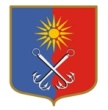 КИРОВСКИЙ МУНИЦИПАЛЬНЫЙ РАЙОНЛЕНИНГРАДСКОЙ ОБЛАСТИАДМИНИСТРАЦИЯОТРАДНЕНСКОГО ГОРОДСКОГО ПОСЕЛЕНИЯП О С Т А Н О В Л Е Н И Е от   «19» декабря  2019  года № 686Об утверждении «Программы профилактики нарушенийобязательных требований МО «Город Отрадное» на 2020 годВ соответствии со ст. 14 Федерального закона от 06.10.2003 г. № 131-ФЗ «Об общих принципах организации местного самоуправления в Российской Федерации», с ч. 1 ст. 8.2. Федерального закона от 26.12.2008 г. № 294-ФЗ «О защите прав юридических лиц и индивидуальных предпринимателей при осуществлении государственного контроля (надзора) и муниципального контроля», в целях предупреждения нарушений юридическими лицами и индивидуальными предпринимателями обязательных требований, устранения причин, факторов и условий, способствующих нарушениям обязательных требований администрация МО «Город Отрадное» постановляет:1. Утвердить «Программу профилактики нарушений обязательных требований МО «Город Отрадное» на 2020 год (Приложение 1).2. Настоящее постановление вступает в силу со дня его официального опубликования.3. Контроль за исполнением настоящего постановления возложить на первого заместителя главы администрации А.В. Аверьянова. Глава администрации 				                                            В.И. ЛетуновскаяРазослано:  в дело - 2, прокуратура,  коммунальный отдел, организационный отделПервый заместитель главы администрации 			         А.В. АверьяновЗаместитель главы администрации по общим вопросам                                                                    И.Н. ЛубинецкаяНачальник управления правого и кадрового обеспечения                                                  Л.В. ЦивилеваНачальник коммунального отдела                                                  М.И. СмирноваНачальник отдела делопроизводства                               	       А.А. ЕмельяноваВедущий специалисткоммунального отдела                                                                       М.А. Зацепина                                                                                                                     Приложение к постановлению                                                                                                         администрации МО «Город Отрадное                                                                                                                    от «19» декабря 2019 года № 686ПРОГРАММАпрофилактики нарушений обязательных требований МО «Город Отрадное» на 2020 годРаздел 1. Общие положения1. Настоящая программа профилактики нарушений юридическими лицами и индивидуальными предпринимателями обязательных требований (далее - программа) разработана в соответствии с Федеральным законом от 26.12.2008 №294-ФЗ «О защите прав юридических лиц индивидуальных предпринимателей при осуществлении государственного контроля (надзора) и муниципального контроля» в целях организации проведения органом муниципального контроля МО «Город Отрадное»  – коммунальным отделом администрации профилактики нарушений требований, установленных муниципальными правовыми актами, а также требований, установленных федеральными законами и иными нормативными правовыми актами Российской Федерации, законами Ленинградской  области, в случаях, если соответствующие виды контроля относятся к вопросам местного значения поселения (далее - обязательные требования), в целях предупреждения возможного нарушения подконтрольными субъектами обязательных требований и снижения рисков причинения ущерба охраняемым законом ценностям.2. Задачами программы являются:2.1. укрепление системы профилактики нарушений обязательных требований путем активизации профилактической деятельности;2.2. 	создание мотивации к добросовестному поведению подконтрольных субъектов;2.3. 	снижение уровня ущерба охраняемым законом ценностям.3. Целями программы являются:3.1. предупреждение нарушений юридическими лицами и индивидуальными предпринимателями (далее - подконтрольные субъекты) обязательных требований, установленных муниципальными правовыми актами, включая устранение причин, факторов и условий, способствующих возможному нарушению обязательных требований3.2. 	укрепление системы профилактики нарушений обязательных требований путём активизации профилактической деятельности.3.3. 	выявление причин, факторов и условий, способствующих нарушениям обязательных требований.3.4. 	повышение правосознания и правовой культуры руководителей юридических лиц и индивидуальных предпринимателей.4. Срок реализации программы – 2020 год.5. Ресурсное обеспечение Программы.При реализации Программы финансирование не предусмотрено.Раздел 2. Принципы проведения профилактических мероприятий, виды и формы профилактического воздействия, способы реализации программы.1. Принципы реализации программы:1.1. 	принцип информационной открытости - доступность для населения и подконтрольных субъектов сведений об организации и осуществлении профилактических мероприятий (в том числе за счет использования информационно-коммуникационных технологий).1.2. 	принцип полноты охвата - максимально полный охват профилактическими мероприятиями населения и подконтрольных субъектов.1.3.	принцип обязательности - обязательность проведения профилактических мероприятий администрацией.1.4. 	принцип актуальности - регулярный анализ и обновление программы профилактических мероприятий.1.5.    принцип периодичности - обеспечение регулярности проведения профилактических мероприятий.2. Виды и формы профилактических воздействий: 2.1.  	подготовка и размещение в сети «Интернет» на сайте органов местного самоуправления МО «Город Отрадное» перечней нормативных правовых актов или их отдельных частей, содержащих обязательные требования, оценка соблюдения которых является предметом муниципального контроля.2.2.   	разработка и опубликование на сайте органов местного самоуправления МО «Город Отрадное» руководства по соблюдению обязательных требований; 2.3.	в случае изменения обязательных требований подготовка и размещение на сайте органов местного самоуправления МО «Город Отрадное» комментариев о содержании новых нормативных правовых актов, устанавливающих обязательные требования, о внесенных изменениях в действующие акты, о сроках и порядке вступления их в действие; 2.4. 	выдача предостережений о недопустимости нарушения обязательных требований в случаях, установленных ч. 5 ст. 8.2 Федерального закона от 26 декабря 2008 года № 294-ФЗ «О защите прав юридических лиц и индивидуальных предпринимателей при осуществлении государственного контроля (надзора) и муниципального контроля».  Предостережение о недопустимости нарушения обязательных требований, требований, установленных муниципальными правовыми актами, не может содержать требования предоставления юридическим лицом, индивидуальным предпринимателем сведений и документов, за исключением сведений о принятых юридическим лицом, индивидуальным предпринимателем мерах по обеспечению соблюдения обязательных требований, требований, установленных муниципальными правовыми актами.3. Способы реализации Программы:3.1. 	организация и проведение профилактических мероприятий, направленных на предупреждение нарушения обязательных требований, осуществляется ведущим специалистом коммунального отдела администрации МО «Город Отрадное» на основании плана-графика в соответствии с приложением к программе.                                                                                                                             Приложение к программе                                                                               Профилактики нарушений обязательных требований                                                                                                             МО «Город Отрадное» на 2020 год.                                                                     ПЛАН-ГРАФИКпрофилактики нарушений юридическими лицами и индивидуальнымипредпринимателями обязательных требований при осуществлении муниципального контроля на территории МО «Город Отрадное» на 2020 год.                                             Мероприятия по профилактике нарушений№ п/пНаименование мероприятияСрок реализации мероприятияОтветственныйисполнитель1Размещений на официальном сайте органов местного самоуправления МО «Город Отрадное» перечня нормативных правовых актов или их отдельных частей, содержащих обязательные требования, оценка соблюдения которых является предметом муниципального контроля, а также текстов, соответствующих нормативных правовых актовВ течение года(по мере  необходимости)Коммунальный отдел, организационный отдел2Осуществление информирования юридических лиц, индивидуальных предпринимателей по вопросам соблюдения обязательных требований, в том числе посредством разработки и опубликования руководств по соблюдению обязательных требований, проведения семинаров и конференций, разъяснительной работы в средствах массовой информации и иными способами.В случае изменения обязательных требований – подготовка и распространение комментариев о содержании новых нормативных правовых актов, устанавливающих обязательные требования, внесенных изменениях в действующие акты, сроках и порядке вступления их в действие, а также рекомендаций о проведении необходимых организационных, технических мероприятий, направленных на внедрение и обеспечение соблюдения обязательных требованийПостоянно, по мере внесения изменений в нормативные правовые актыКоммунальный отдел3Выдача предостережений о недопустимости нарушения обязательных требований в соответствии с частями 2, 5-7 статьи 8.2. Федерального закона от 26 декабря 2008 года № 294 ФЗ «О защите прав юридических лиц и индивидуальных предпринимателей при осуществлении государственного контроля (надзора) и муниципального контроля»В течение года (по мере необходимости)Коммунальный отдел4Разработка и утверждение программы профилактики нарушений обязательных требований при осуществлении муниципального контроля на 2021 г.До 20 декабря 2020 годаКоммунальный отдел